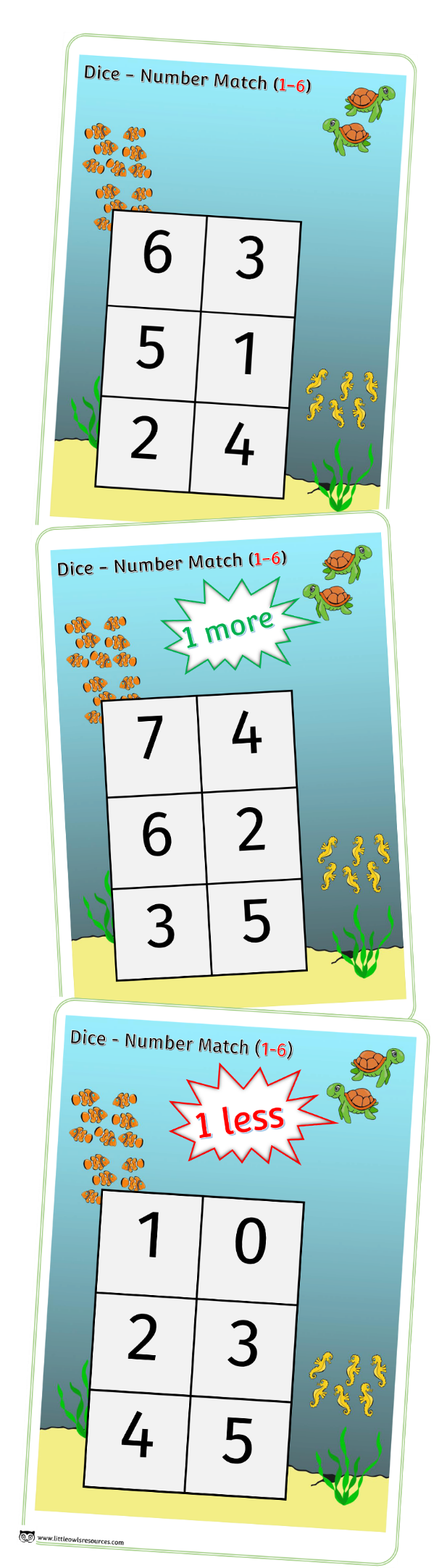 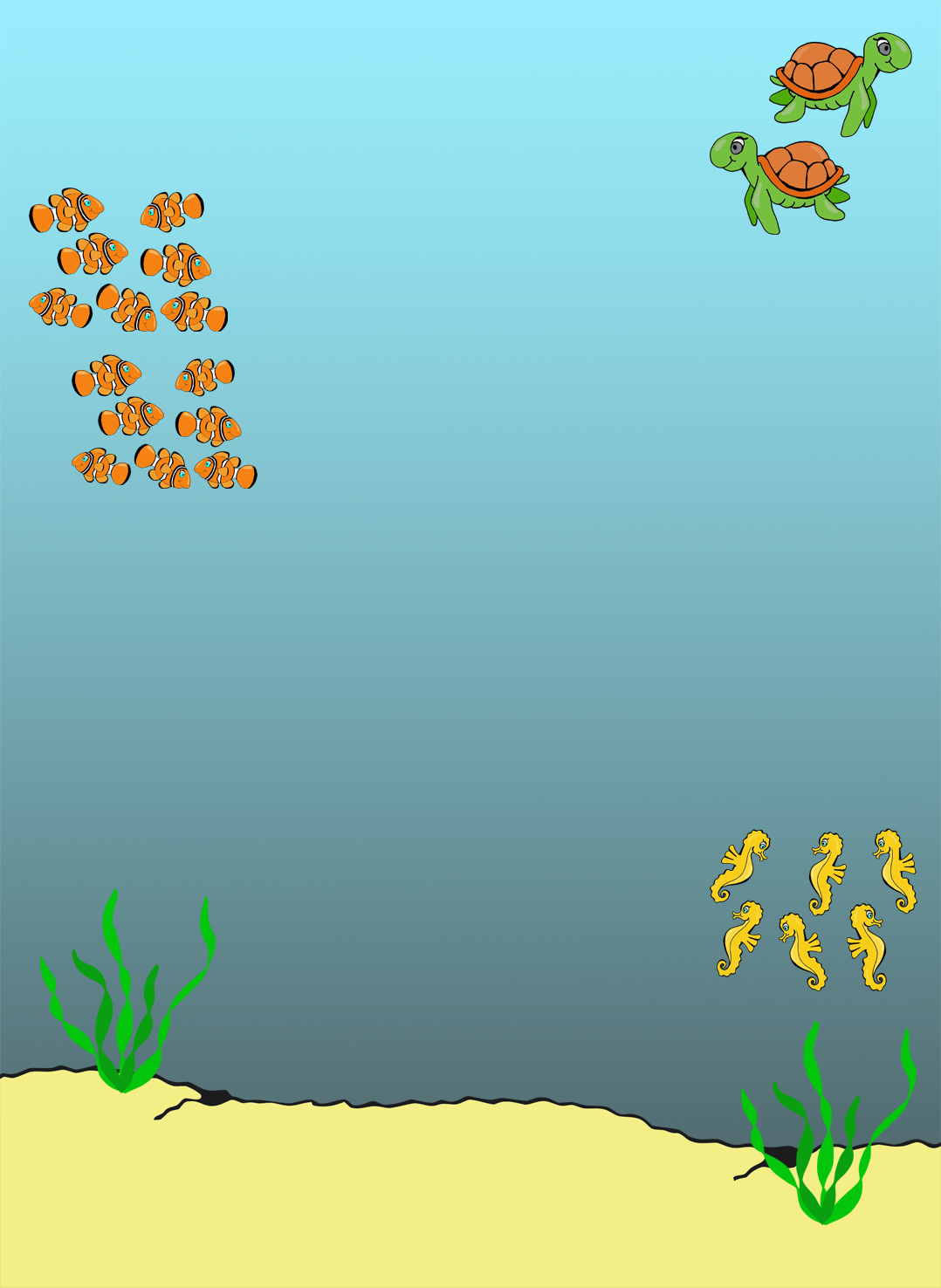 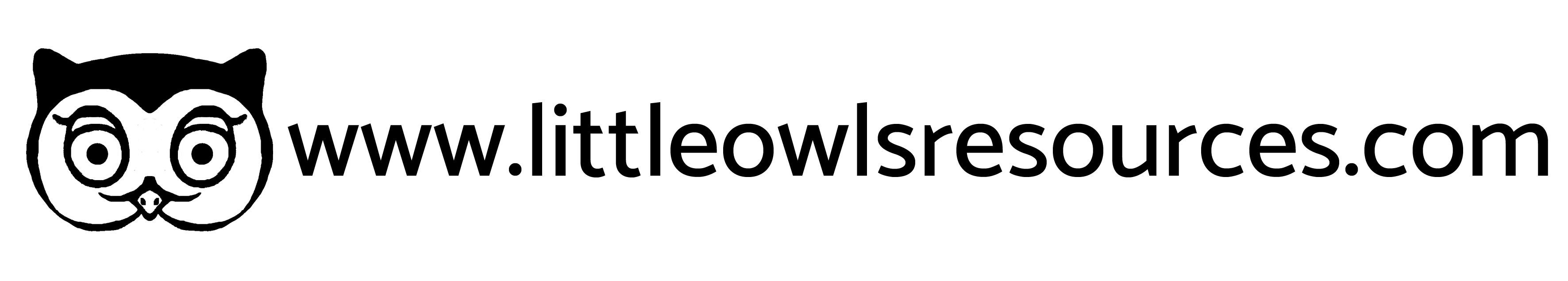 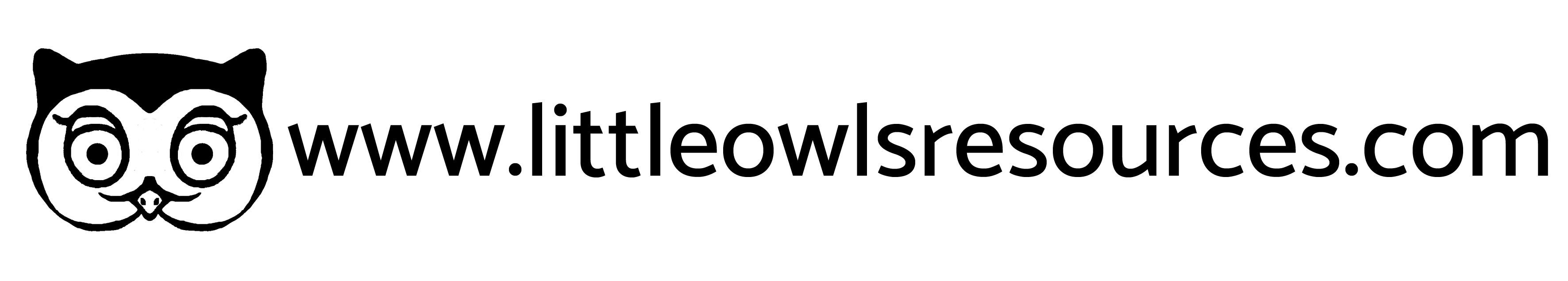 635124213456426513561342342615154236746235324567537624672453453726265347524013102345315402450231231504043125